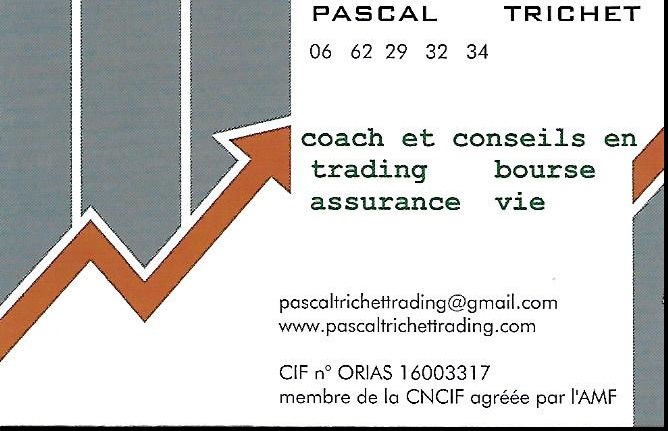 CIF  (Conseiller en Investissements  Financiers)immatriculé à l'ORIAS  sous le numéro 16003317  https://www.orias.fr/espace-consommateurmembre de la CNCEF chambre agréée  par l'AMF	              SIRET  528 188 378 00038201903  pascaltrichettrading    valeurs en situation de retournementPréambuleCes analyses à fréquence mensuelle se base sur la méthode des divergences et sont automatisées avec le logiciel © Walmaster XE de © Waldata.Ma longue expérience des divergences me fait sélectionner celles qui peuventt être le plus intéressant.Suivi valeurs détectées début  févrierValeurs détectées en ce début marsILIAD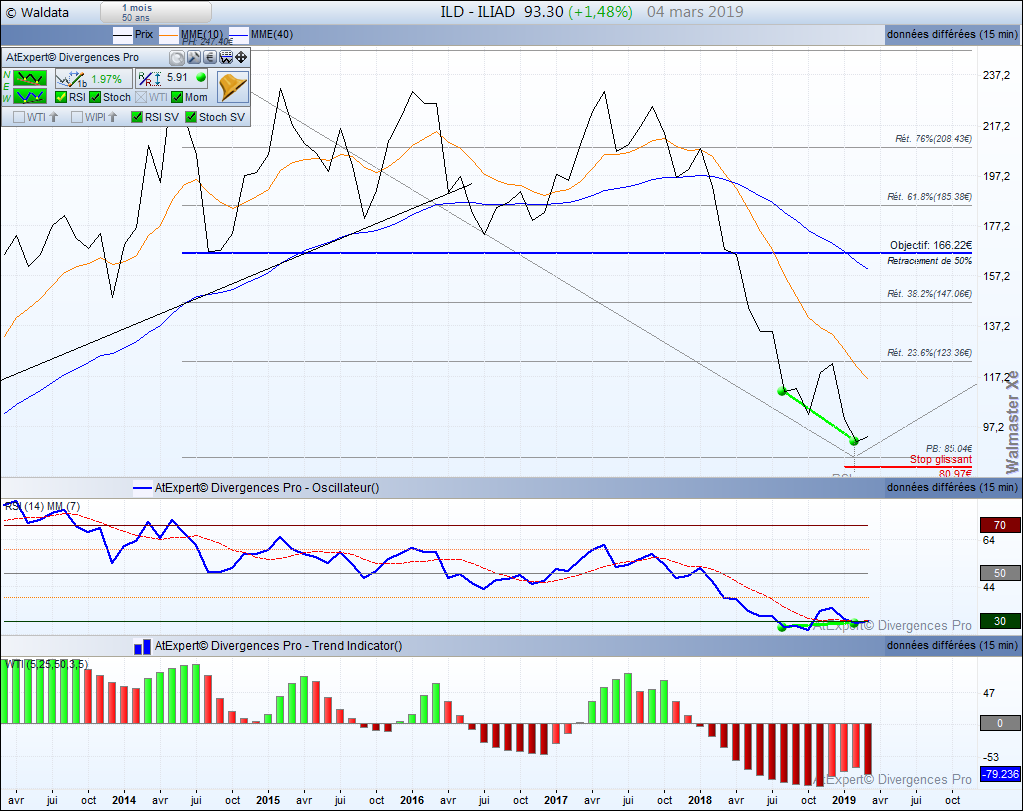 La divergence n’est pas complètement formée mais l’idée est bien là.Divergence invalidée le 8/3 sur un plus bas des prixMBWS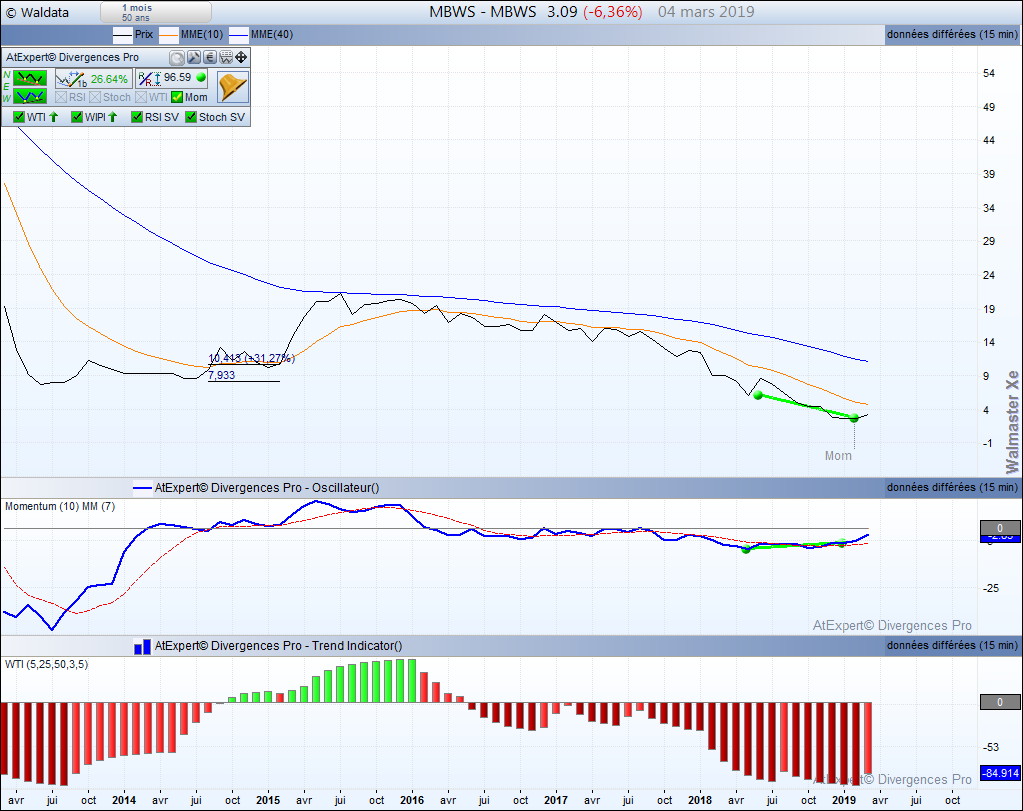 Le momentum est bien parti pour passer au dessus de la ligne neutre.NRJ GROUP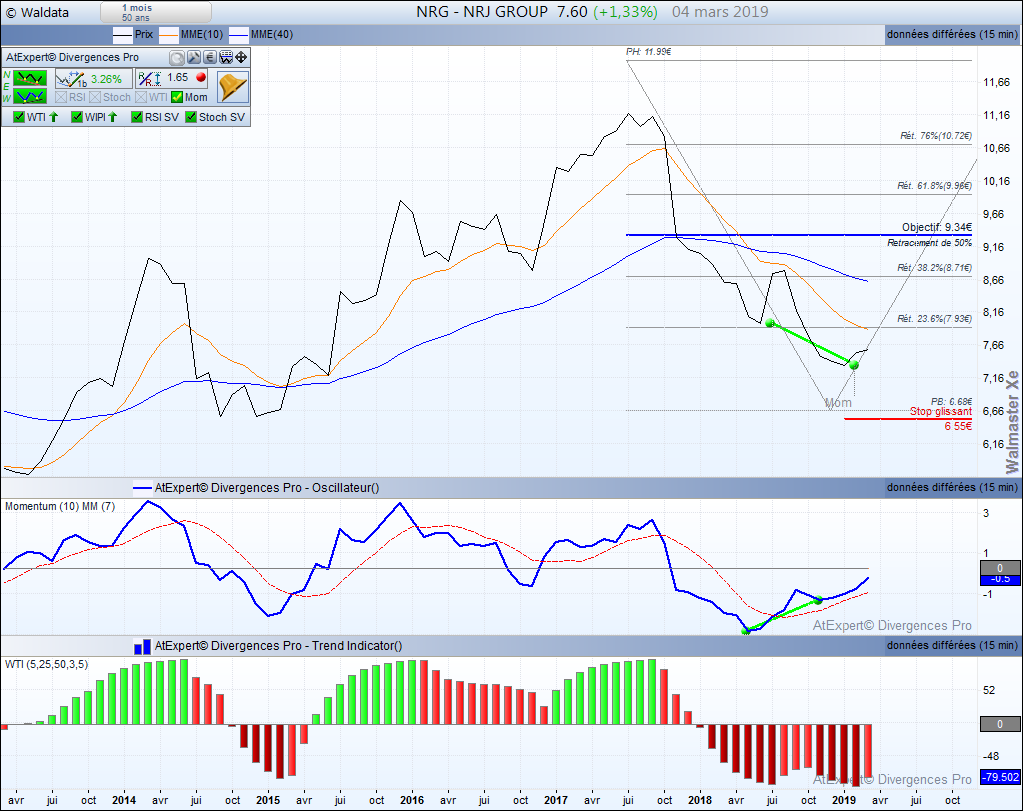 Même remarque que pour MBWSTECHNICOLOR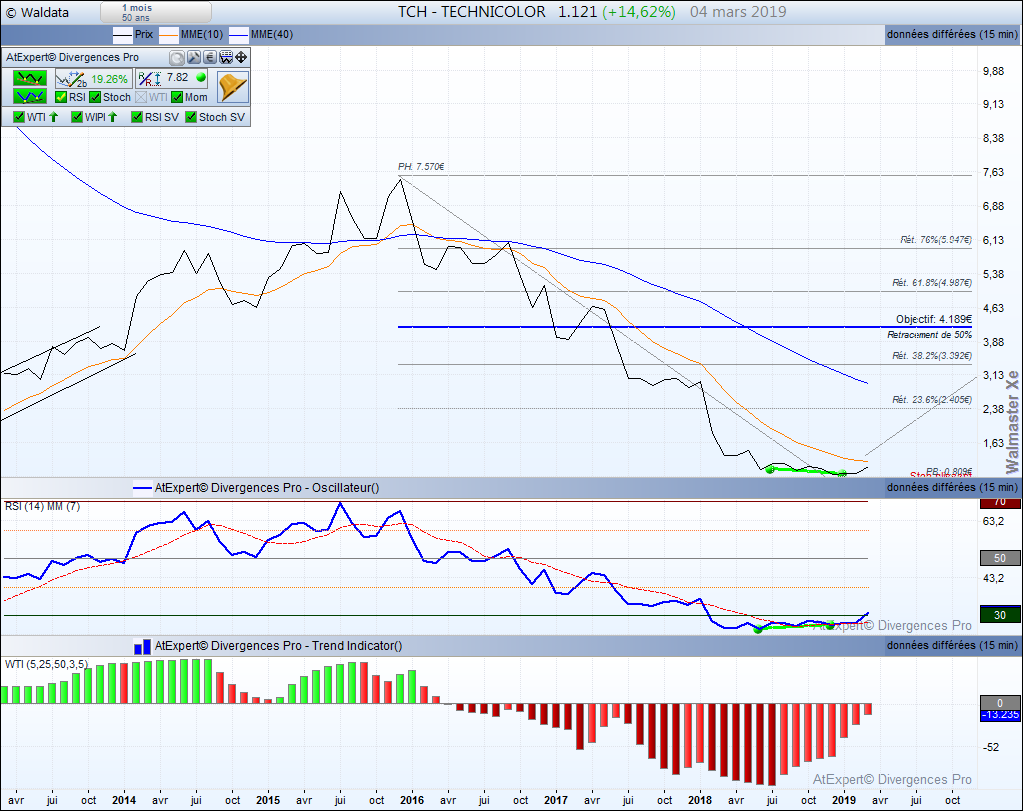 Divergence validée en toute théorieSP500 PRINCIPAL FINANCIAL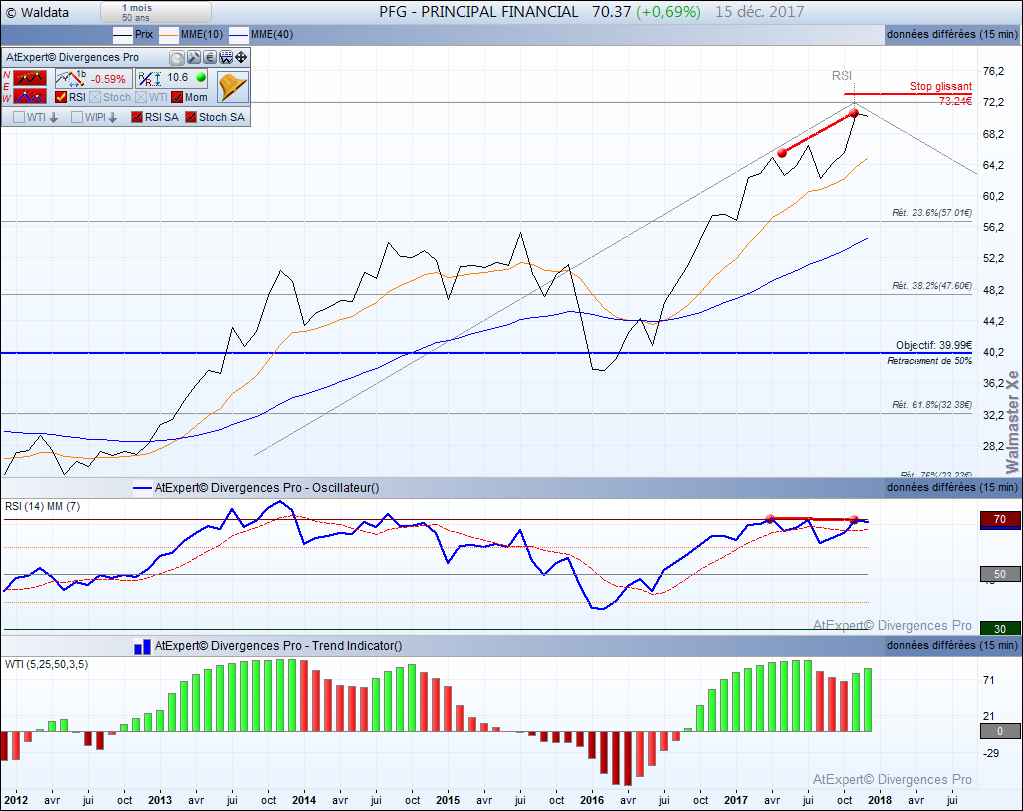 Divergence baissière cette fois pas encore parfaitement validéeFOOTSIE WPP GROUP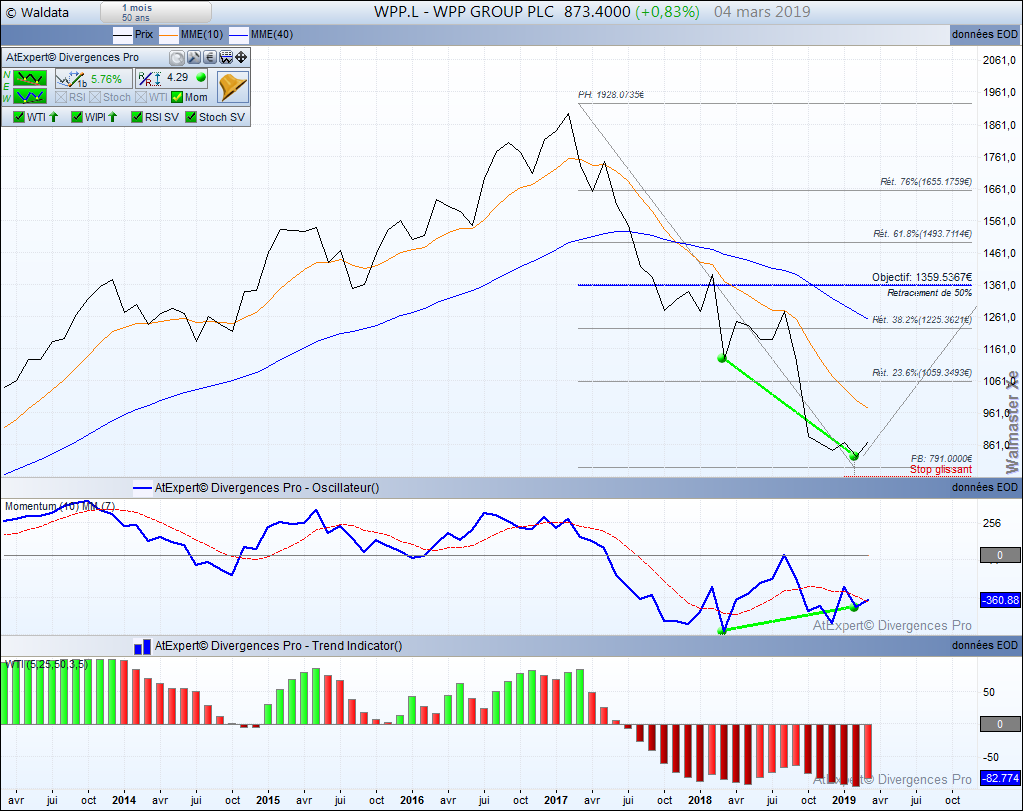 Divergence un peu chaotique mais l’idée est làVALEUR DETECTEECours détectéCours au 4/3/19VariationCARREFOUR17.37517.370%TF17.178.16+13.8%ANAVEX2.022.59+28.2%